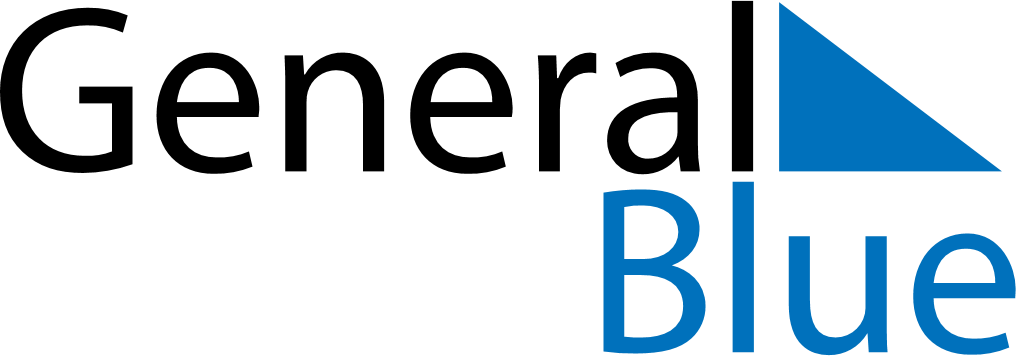 January 2029January 2029January 2029January 2029UkraineUkraineUkraineSundayMondayTuesdayWednesdayThursdayFridayFridaySaturday1234556New YearNew Year78910111212131415161718191920212223242526262728293031